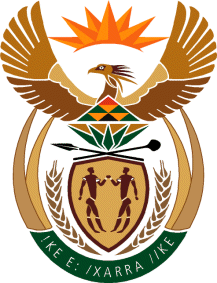 MINISTRY: SPORT AND RECREATIONPrivate Bag X869, , 0001, Tel: (012) 304 5158, Fax: (012) 323 8426Private Bag X9149, , 8000, Tel: (021) 465 5506/7/8/9, Fax: (021) 465 4402134.	Mr T W Mhlongo (DA) to ask the Minister of Sport and Recreation:(1)	(a) What was the reason for his recent visit to Spain, (b) what was the cost of the (i) flights, (ii) accommodation, (iii) Spanish local transport and (iv) miscellaneous subsistence costs, (c) who paid for the trip and (d) how many people in total went on the trip;(2)	(a) what was the outcome of the visit and (b) how will it be of benefit to South Africa?									NW139EREPLYwe are still getting information from La Liga regarding the information requested. ​​ 